Name:_____________________________________________________  Date:_________  Per:______Geography Unit Crossword ReviewTop of FormBottom of Form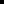 12345678910111213141516171819202122232425